Предоставление государственной услуги по обеспечению отдельных категорий граждан,  имеющих место жительства в Московской области, включенных в Федеральный регистр лиц, имеющих право на получение государственной социальной помощи, при наличии медицинских  показаний и отсутствии противопоказаний, а также лиц, сопровождающих граждан, имеющих I группу инвалидности, и детей-инвалидов, путевками на санаторно-курортное  лечение и бесплатного проезда на междугородном транспорте к месту лечения и обратно.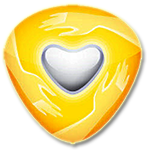 Нормативные документы:Постановление  Правительства  Московской  области  от  26  января 2011 года № 61/2 «Об оказании государственной социальной помощи в виде набора социальных услуг, включающего предоставление при наличии медицинских показаний путевок на санаторно-курортное лечение и бесплатный проезд междугородном транспорте к месту лечения и обратно».Категории получателей:1. Инвалиды I, II, III группы;2. Дети-инвалиды;  3. Инвалиды ВОВ;4. Участники ВОВ;5. Ветераны боевых действий;6. Лица, награжденные знаком «Жителю блокадного Ленинграда»;7.  Члены семей погибших (умерших) инвалидов ВОВ, участников ВОВ и ветеранов боевых действий;8. Лица, подвергшиеся воздействию радиации вследствие катастрофы на Чернобыльской АЭС, а также вследствие ядерных испытаний на Семипалатинском полигоне;9. Военнослужащие, проходившие военную службу  в воинских частях, не входящих в состав действующей армии, в период с 22.06.1941 по 03.09.1945 годы;10. Лица, работающие в период ВОВ на строительстве оборонительных сооружении.1. Обеспечение санаторно-курортными путевками федеральных льготников осуществляется за счет средств федерального бюджета. По мере поступления денежных средств из федерального бюджета,  Министерства социального развития Московской области проводит конкурсы (аукционы) по закупке санаторно-курортных путевок и дальнейшее распределение по  территориальным структурным подразделениям.2. Путевки на санаторно-курортное лечение, бесплатный проезд на междугородном транспорте к месту лечения и обратно предоставляются при условии сохранения лицами права на получение социальных услуг, предусмотренных пунктами 1.1 и 2 части 1 статьи 6.2 Федерального закона от 17.07.1999 N 178-ФЗ "О государственной социальной помощи".3. Граждане, имеющие I группу инвалидности и дети-инвалиды,  имеют право на получение на тех же условиях второй путевки на санаторно-курортное лечение и на бесплатный проезд на пригородном железнодорожном транспорте, а также на междугородном транспорте к месту лечения и обратно для сопровождающего их лица.4. Заявители, имеющие право на предоставление санаторно-курортной путевки и проезд к месту лечения и обратно, включаются в реестр граждан, имеющих место жительства в Московской области и состоящих на учете нуждающихся в путевке на санаторно-курортное лечение и бесплатном проезде к месту лечения и обратно.5. Обеспечение  санаторно-курортными путевками осуществляется в порядке очередности, определяемой в соответствии с датой обращения, зарегистрированной в реестре.6. Путевка на санаторно-курортное лечение выдается на основании решения Комиссии в соответствии с рекомендуемыми заявителю медицинской справкой формы N 070/у-04 профилем, сезоном и местом лечения.7. Граждане, при наличии права на получение социальной услуги,  обеспечиваются бесплатным проездом к месту лечения и обратно на железнодорожном, авиационном, водном транспорте.8. Предоставление бесплатного проезда к месту лечения и обратно осуществляется:- путем компенсации стоимости проездных билетов до места лечения и обратно;- путем предоставления специальных талонов на право бесплатного получения проездных документов в поезде дальнего следования или направлений на приобретение проездных документов на авиационном, автомобильном и водном транспорте.В размер компенсации стоимости проездных билетов, подлежащей возмещению, не включаются расходы на оплату сборов за услуги, оказываемые населению при оформлении, переоформлении и возврате проездных документов (за исключением страхового сбора на обязательное личное страхование пассажиров).Для предоставления путевки на санаторно-курортное лечение необходимы следующие документы:паспорт или иной документ, удостоверяющий личность в соответствии с законодательством РФ;свидетельство о рождении ребенка или иной документ, подтверждающий в соответствии с законодательством факт рождения ребенка (для несовершеннолетнего до 14 лет), выписка из домовой книги или свидетельства о регистрации по месту жительства; паспорт родителя – страница дети;справка для получения путевки по форме № 070/у-04, утвержденной приказом Министерства здравоохранения и социального развития РФ от 22.11.2004 № 256 «О Порядке медицинского отбора и направления больных на санаторно-курортное лечение»;справка из Пенсионного фонда Российской Федерации о праве на набор социальных услуг в части санаторно-курортного лечения (предоставляется по собственной инициативе);справка МСЭ об инвалидности или удостоверение (по собственной инициативе).Заявление и справка для получения путевки по форме № 070/у-04 предоставляются в подлинниках, остальные документы предоставляются в копиях с предоставлением подлинников для сверки. В случае отсутствия у заявителя копий представленных документов их изготовление  и заверение обеспечивается  специалистом.Прием документов осуществляется в МУ «МФЦ Лотошинского муниципального района» по адресу: Московская область, п. Лотошино, ул. Школьная, д. 19, пом 1а. Приемные дни:  понедельник  - суббота с 8-00 до 20-00,телефон: 8-49628-73515По вопросам, связанными с предоставлением санаторно-курортного лечения можно проконсультироваться в Отделе г. Лотошино Минсоцразвития МО, т. 8-49628-71473На 01.05.2016 г. в Отдел г. Лотошино Минсоцразвития МО поступило 20 путевок для детей-инвалидов (10 детских путевок + 10 путевок для сопровождающих лиц). Путевки поступили на период с мая по сентябрь 2016 г. на Черноморское побережье и Кавказские Минеральные воды.Из 20 путевок для детей инвалидов, 10 путевок с заездом в санаторий в мае 2016 г.         Для взрослых федеральных льготников в Отдел г. Лотошино  Минсоцразвития МО поступило 95 путевок на период заезда с апреля по ноябрь 2016 г. Санаторно-курортные путевки поступили в следующие регионы России:Подмосковье – 26 путевок, из них выдано 12;Средняя полоса России – 13 путевок, из них выдано 11;Черноморское побережье –  52 путевки, из них выдано 32;Кавказские Минеральные воды – 4 путевки, из них выдано 3.